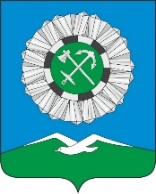 РОССИЙСКАЯ ФЕДЕРАЦИЯИркутская областьСлюдянский районСлюдянское муниципальное образованиеГОРОДСКАЯ ДУМАРЕШЕНИЕг. Слюдянкаот 11.03.2021 № 22 IV-ГДВ соответствии с статьей 27.1 Федерального  закона от 6 октября 2003 года  № 131-ФЗ  «Об общих  принципах  организации местного самоуправления  в  Российской  Федерации», Законом Иркутской области  от 12 февраля 2019 года №5-ОЗ «Об отдельных вопросах статуса старосты  сельского населенного пункта  Иркутской области», решением Думы Слюдянского муниципального образования  от 29 августа 2019 года № 66IV-ГД «Об утверждении Положения о старосте сельского населенного пункта в Слюдянском муниципальном образовании», статьями 10, 11, 24.1, 24.2, 33, 37   Устава Слюдянского  муниципального образования  зарегистрированного  Главным  управлением Министерства  юстиции  Российской Федерации по Сибирскому Федеральному округу с изменениями и дополнениями от 14 мая 2020 года № RU 385181042020002, ГОРОДСКАЯ ДУМА решила: 1.Назначить старостой п. Сухой ручей, по представлению схода граждан п. Сухой ручей, из числа лиц, проживающих на территории данного населенного пункта, Истомину Ольгу Кимовну. 2. Назначить старостой п. Буровщина, по представлению схода граждан п. Буровщина, из числа лиц, проживающих на территории данного населенного пункта, Малашта Эдуарда Александровича. 3.Опубликовать настоящее решение в приложении к газете «Байкал-новости»,                            а  также  на  официальном  сайте  администрации Слюдянского городского поселения.  Глава Слюдянского муниципального образования                                                                          В.Н. Сендзяк Председатель ДумыСлюдянского муниципального образования                                                  А.В. ТимофеевО назначении старост п. Сухой ручей и п. Буровщина 